Цикл мероприятий к  Дню семьи15 мая - Международный день семьи. Семья - это самые близкие люди, которые окружают нас всю жизнь, эта атмосфера любви, понимания и доброжелательности, дающая толчок к формированию и развитию любого члена общества. Эта та база, на которой существует цивилизованное общество, без нее человеку существовать очень сложно. Слово «семья» имеет в своей основе корень «семь», имеющий отношение к продолжению рода, к воспитанию детей, что все года считалось и считается главным предназначением семьи. Осознавая роль семьи в жизни общества, 15 мая Генеральная Ассамблея ООН объявила Днем семьи. В рамках проведения Международного дня семьи в Детском отделе МКУК ЦБ  г. Поворино прошли различные мероприятия, направленные на  формирование  у учащихся представления о семье, семейных ценностях;  создание условий для воспитания чувства гордости за неё, уважение к родителям;  а также развитие индивидуальных творческих и коммуникативных способностей   юных читателей.  19 мая ребята приняли участие в  развлекательной конкурсной программе «Семья в куче, не страшна и туча». В начале мероприятия  ведущая рассказала  присутствующим об этом замечательном дне в календаре – Международном дне семьи, познакомила с его историей. Дети   прочитали стихи о семье.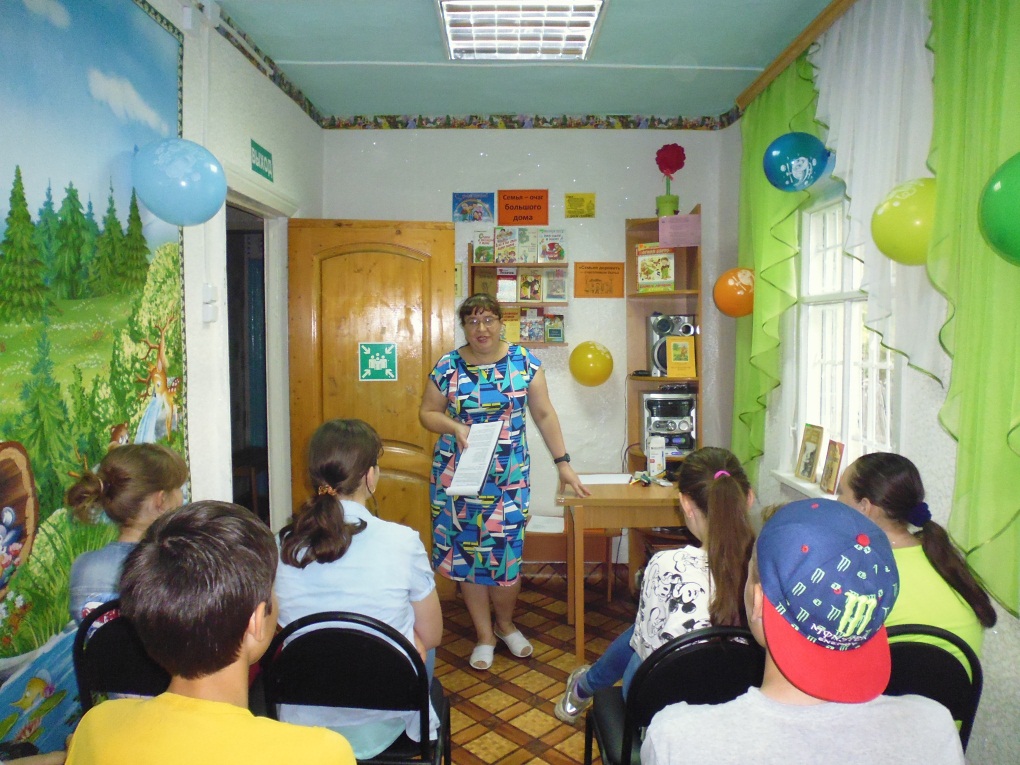 Далее   мальчишки и девчонки приняли активное участие в конкурсах.  Они заканчивали   пословицы и  поговорки о семье; угадывали, из какого произведения или  мультфильма фразы, написанные на карточках.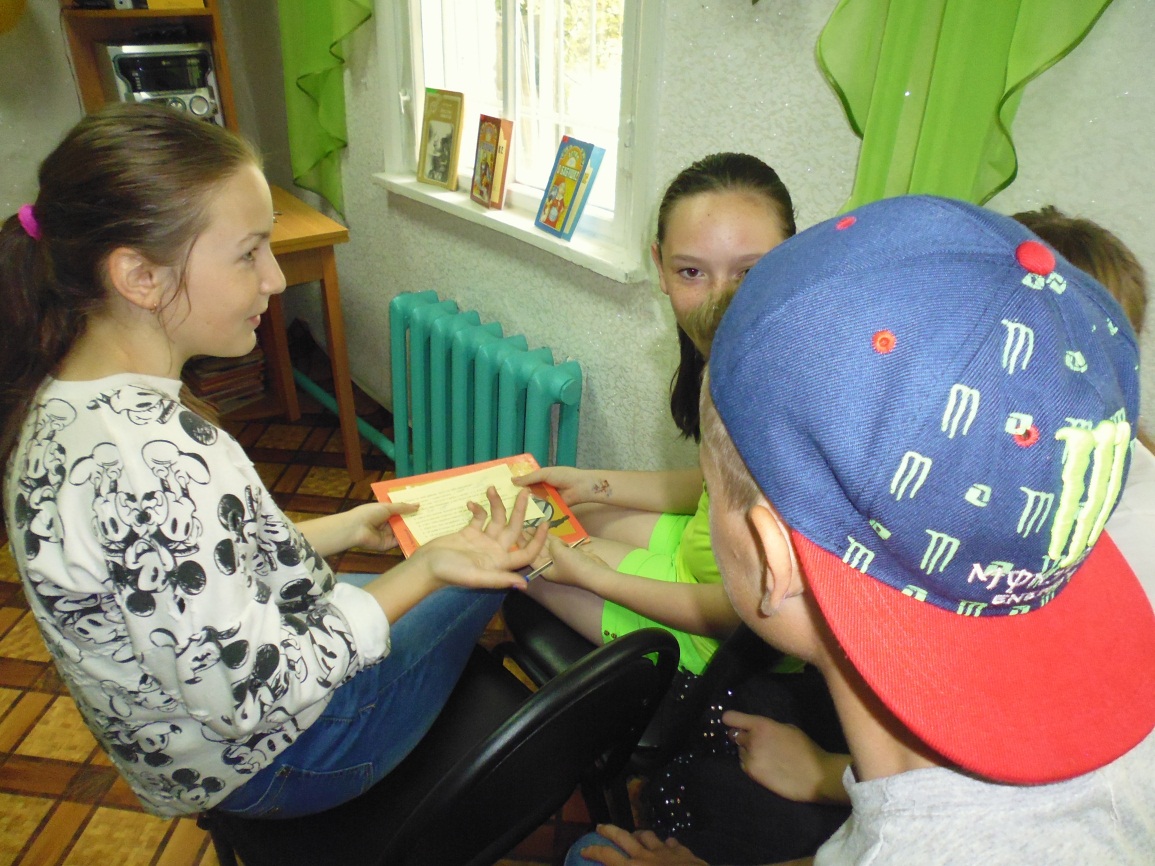 С огромным удовольствием изображали  пословицы,  отгадывали загадки о членах семьи; рисовали   человека на листе бумаги с завязанными руками.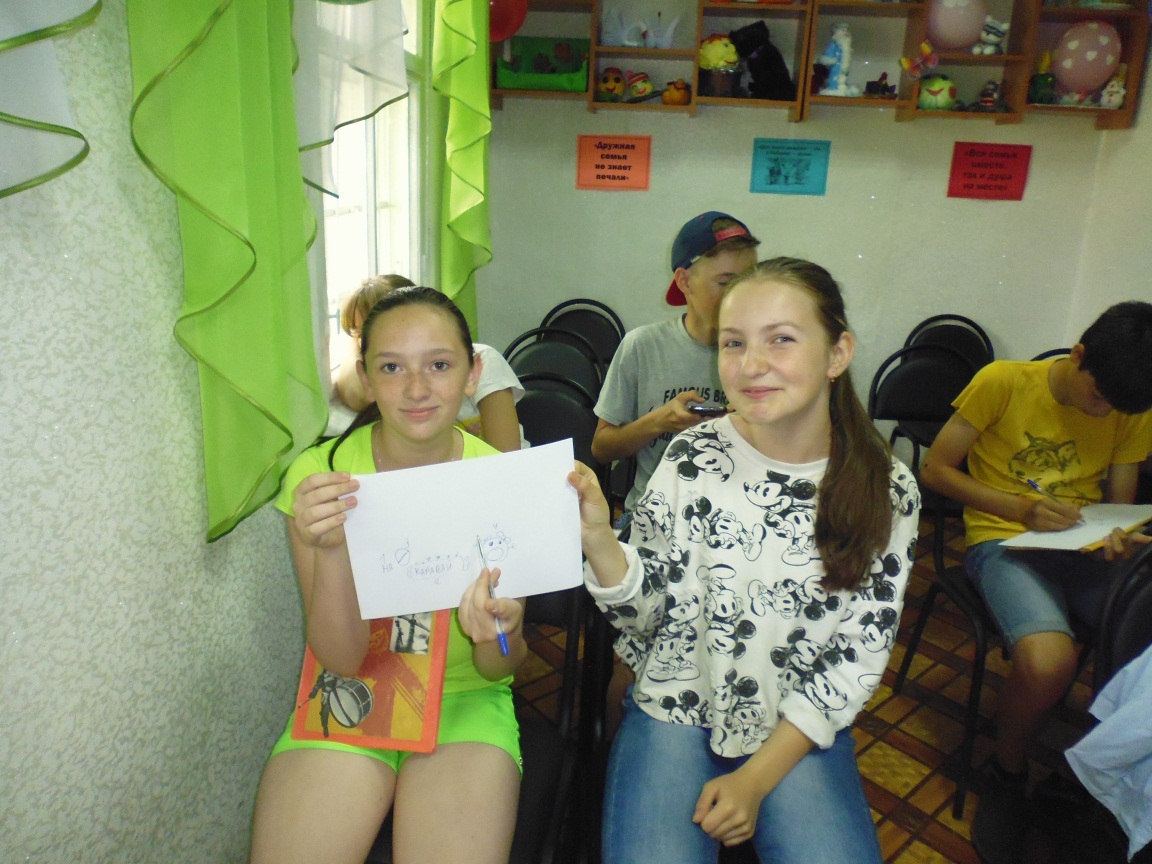 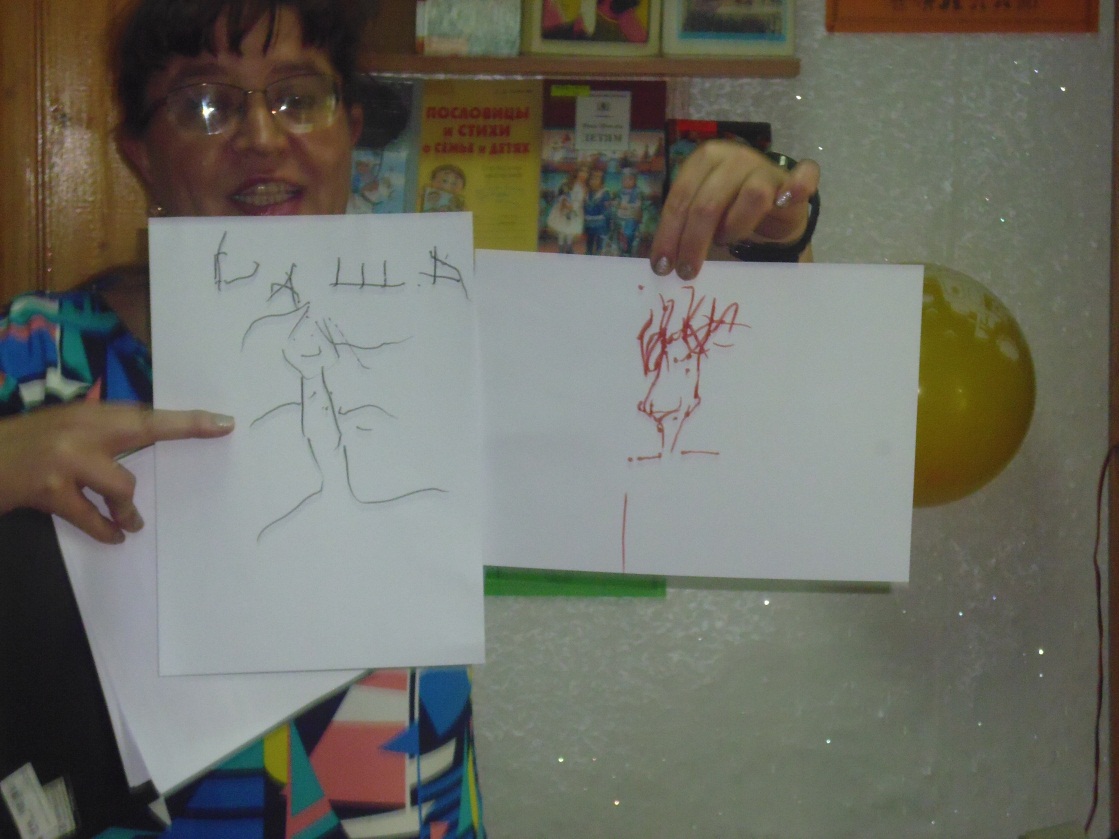 Затем ребята   разгадывали кроссворд о семье,  принимали участие в конкурсах «Автогонки» и «Объяснялки».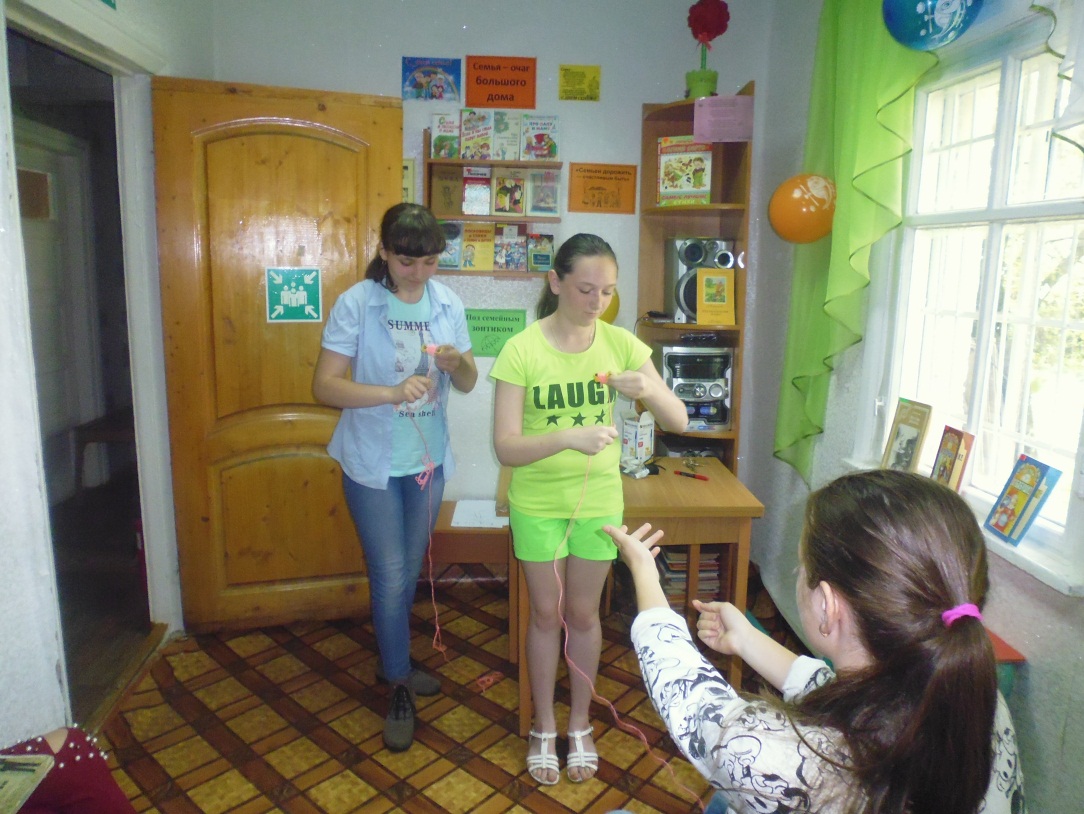 В конкурсе «Изобретения» команды придумывали  новые применения  старым вещам:  дырявому носку, пустой консервной банке, перегоревшей лампочке,  пустому  стержню для ручки и др.  Как же много новых полезных изобретений  придумали  ребята!Очень весело прошел конкурс  «Воздушный шарик», где участники мероприятия  снимали со стены понравившийся воздушный шарик, лопали его,  внимательно читали  и выполняли задание, написанное на карточке,    пантомимой.  Например: дедушка читает газету,  бабушка печет пироги,  папа требует дневник, мама  собирается на работу. Затем выполняли задания в парах:  разыгрывали сценки из семейной жизни,  заплетали косички и др. 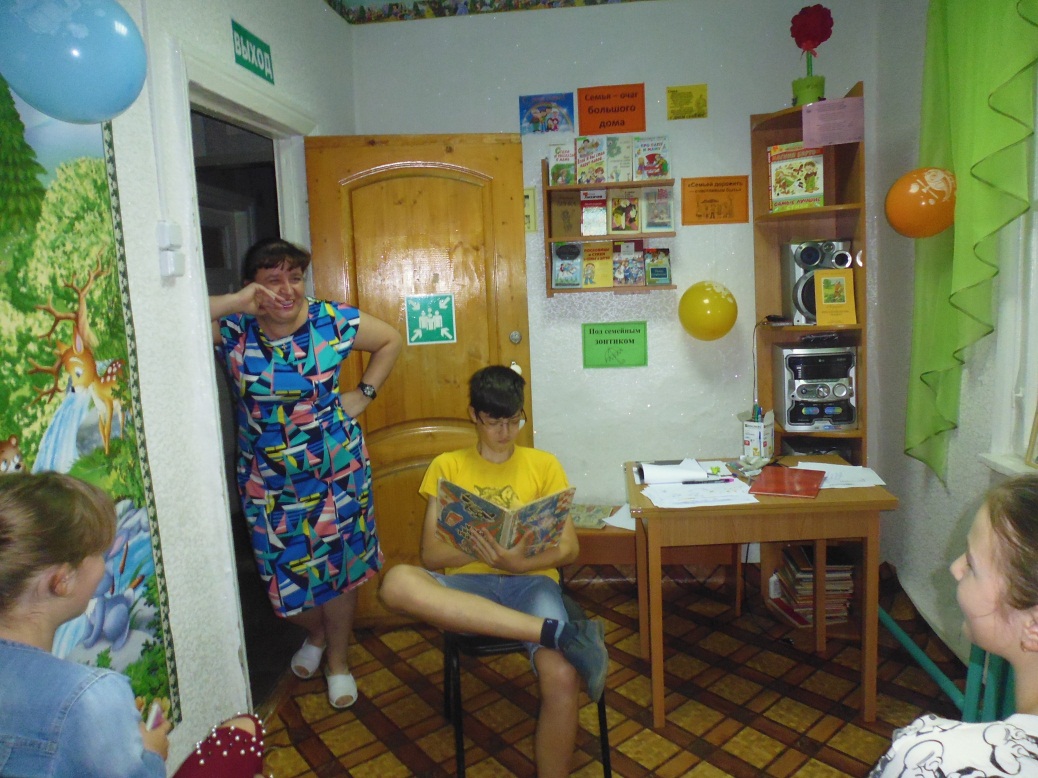 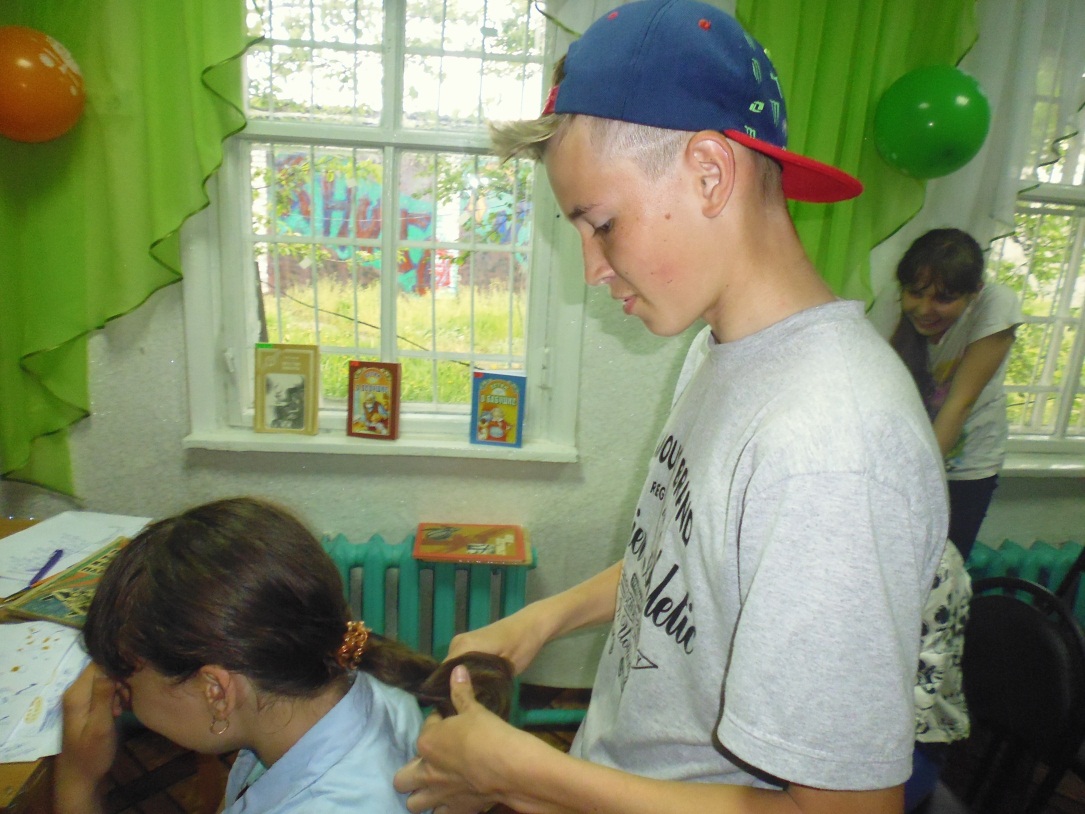 Далее присутствующие  представляли  дом своей мечты. 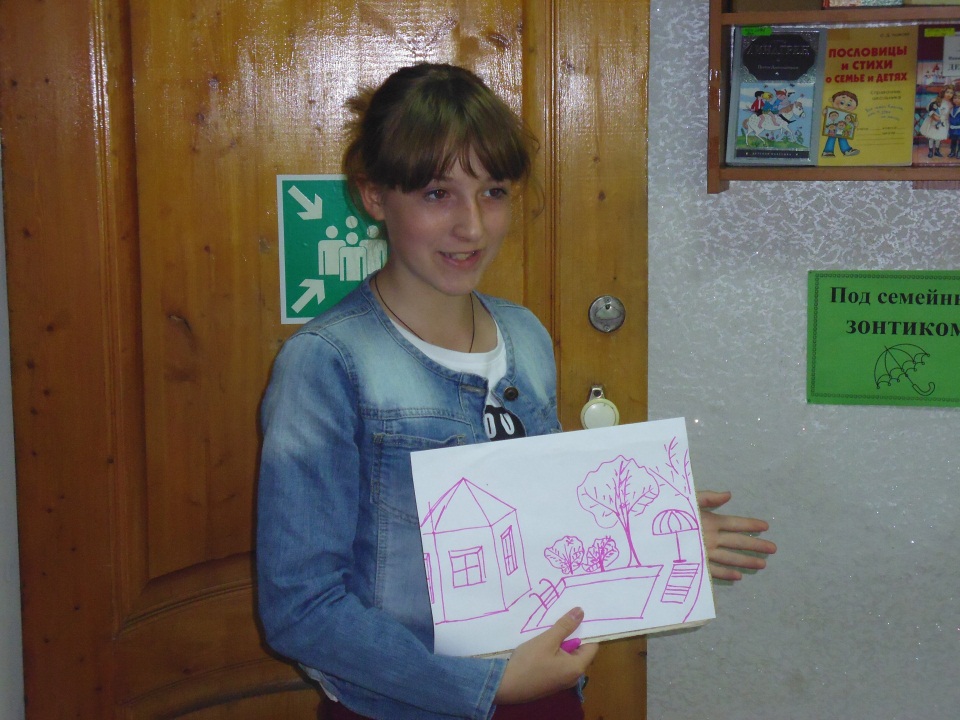 Не секрет,  что бабушки принимают активное участие в воспитании внуков.  Народная мудрость гласит: «Бабушка – вторая мать». У каждой бабушки есть  запас  ласковых слов для любимых внуков… Но в воспитании шаловливых,  не  всегда послушных детей не обходится и без  осуждений,  ворчаний и даже наказаний.  Всем известно  - настоящая бабушка должна уметь ворчать. В конкурсе  «Ворчалки»  участникам  необходимо было  любовно поворчать на определенную тему. Какими артистичными  оказались ребята! Они на ходу  импровизировали,  придумывали текст, действия и сценки получились такими смешными,  интересными и в тоже время добрыми.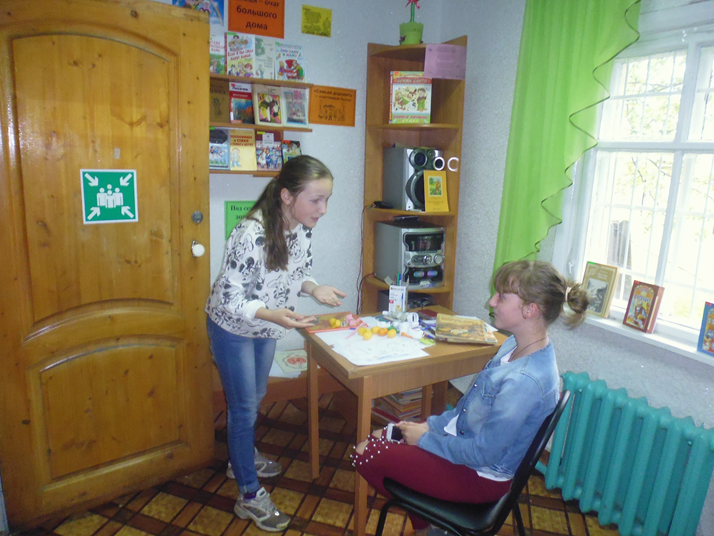 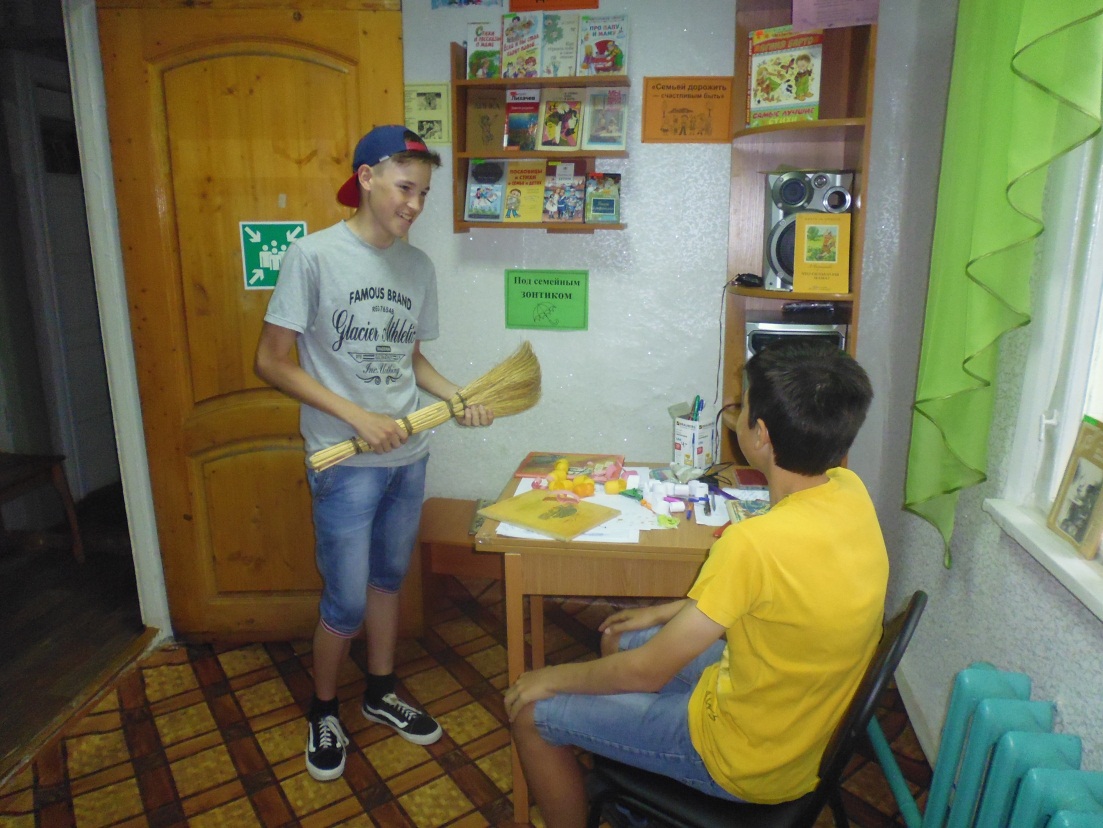 Пришло время последнего конкурса «Театр – экспромт». Перед участниками стояла следующая задача:  инсценировать сказку «Репка». Ребята   распределили роли, которые они будут играть и  с первого раза отлично   справились с заданием! А закончилась наша встреча  посиделками    за  чашкой чая.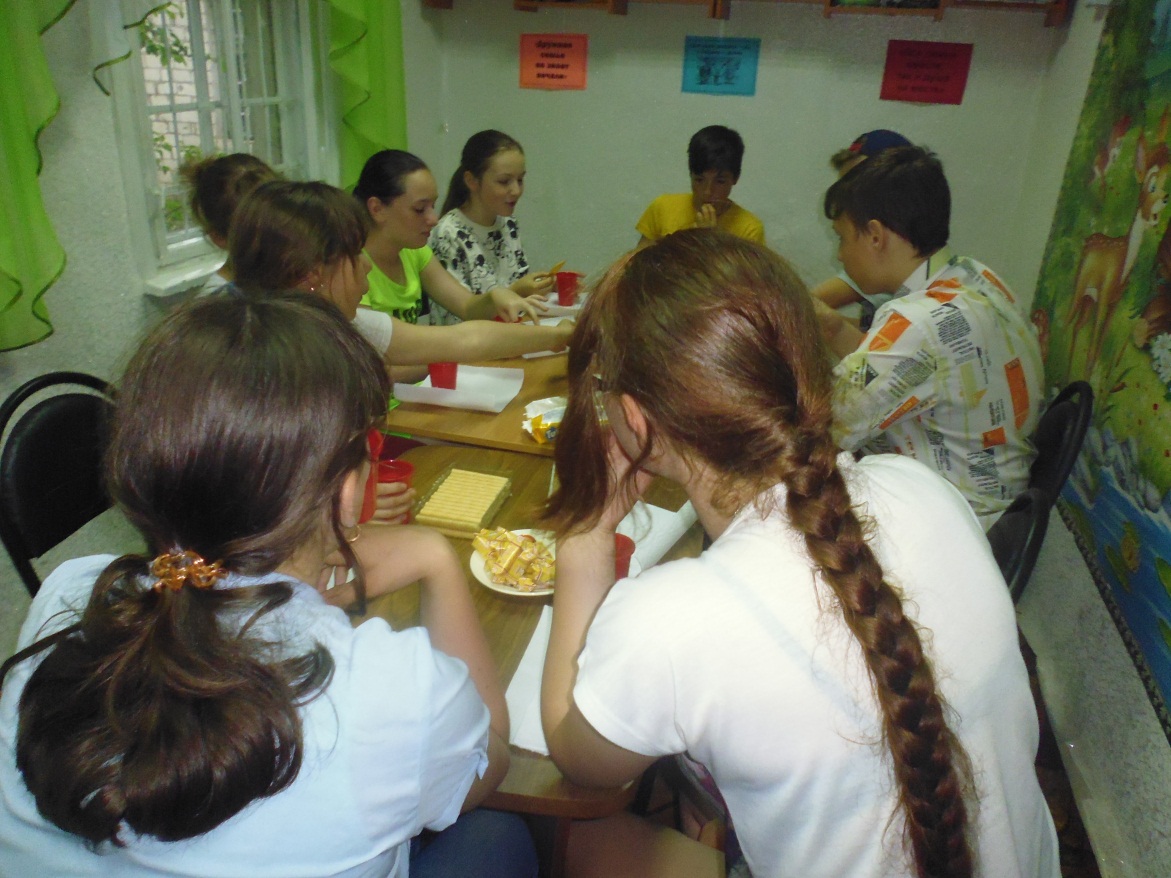  Также в  этот день  все желающие   смогли принять участие в  мастер – классе  по изготовлению бабочки из одноразовых тарелок.  У каждого получилась своя, неповторимая  бабочка – красавица. 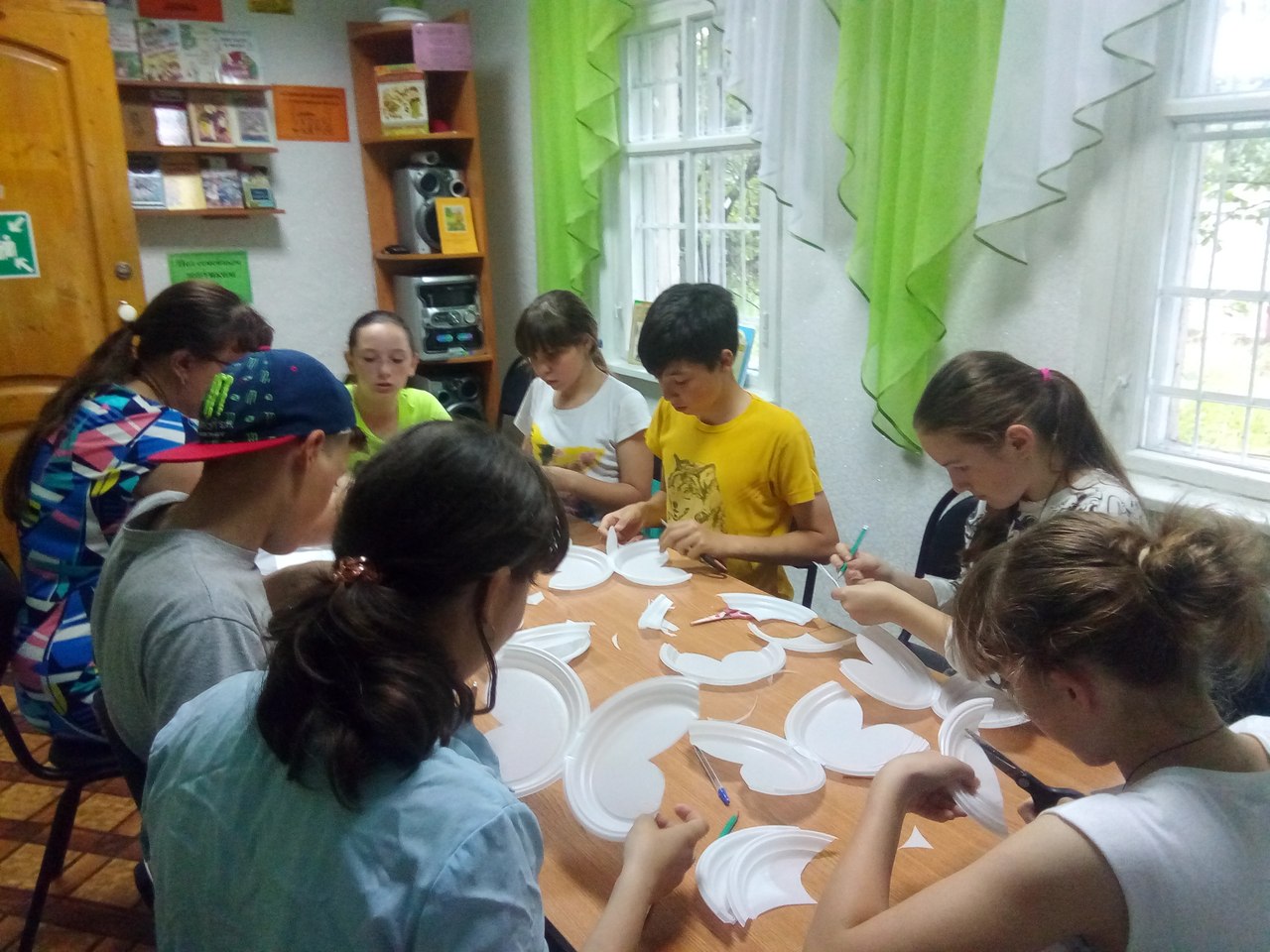 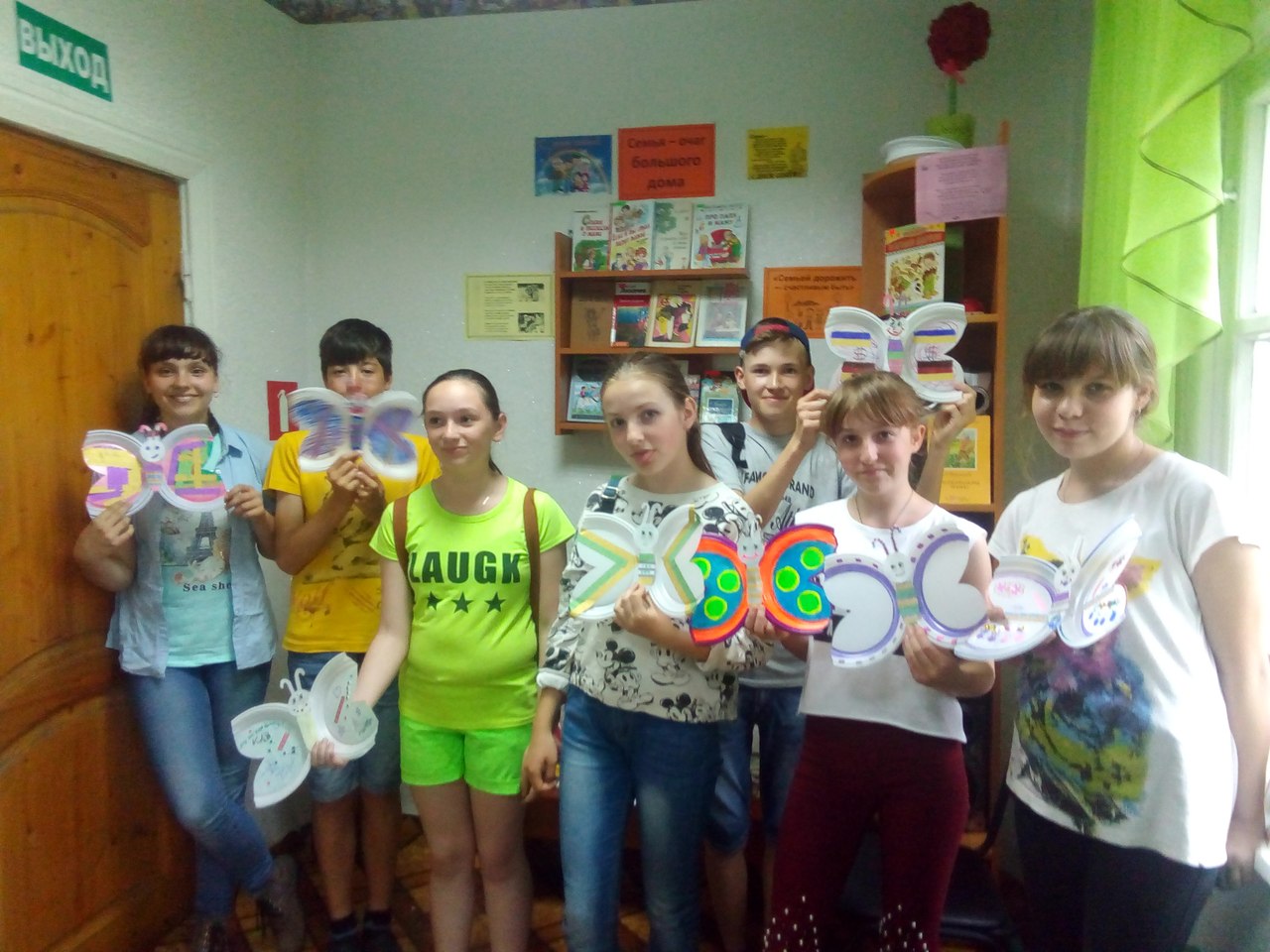 В эти майские дни  на абонементе  вниманию всех посетителей  представлена  книжная выставка «Семья на страницах литературных произведений», где все желающие могут  взять почитать понравившуюся книгу.    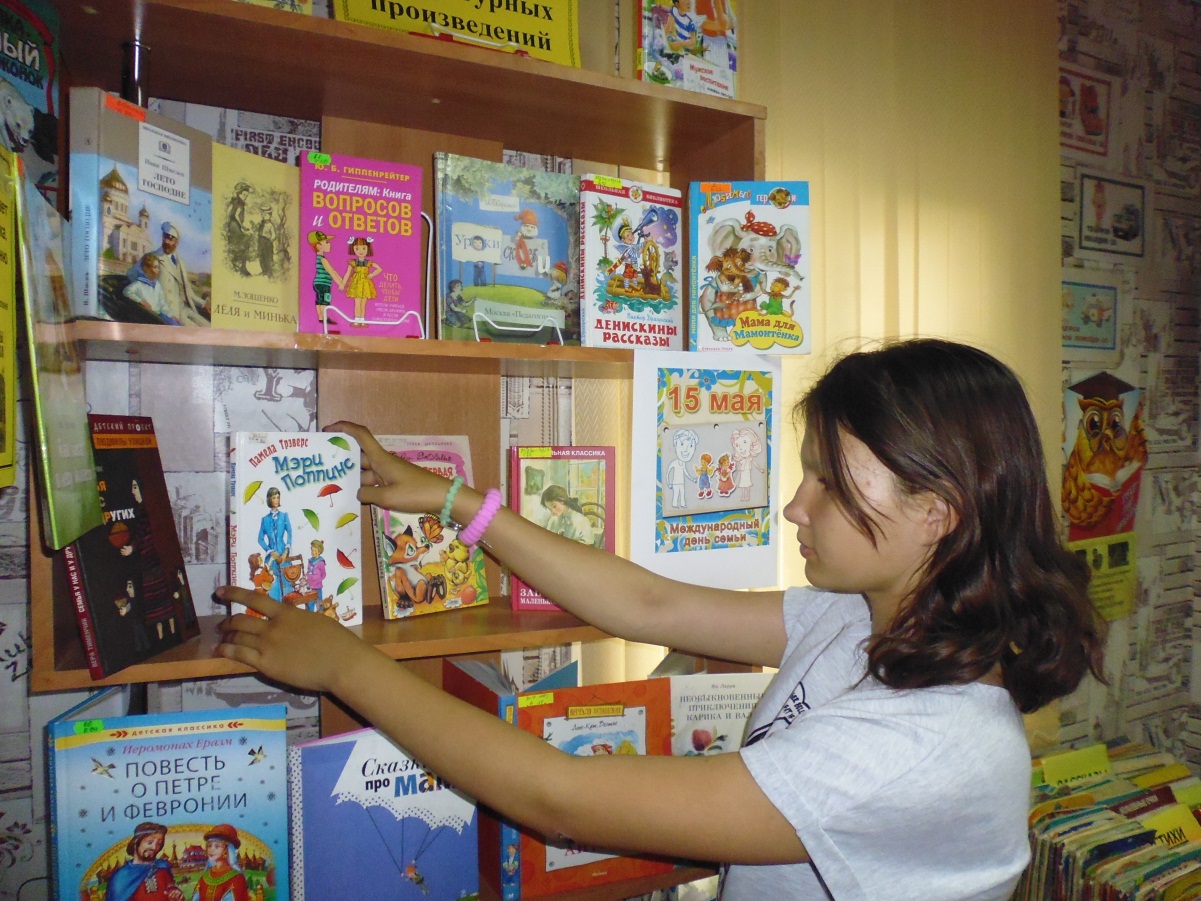 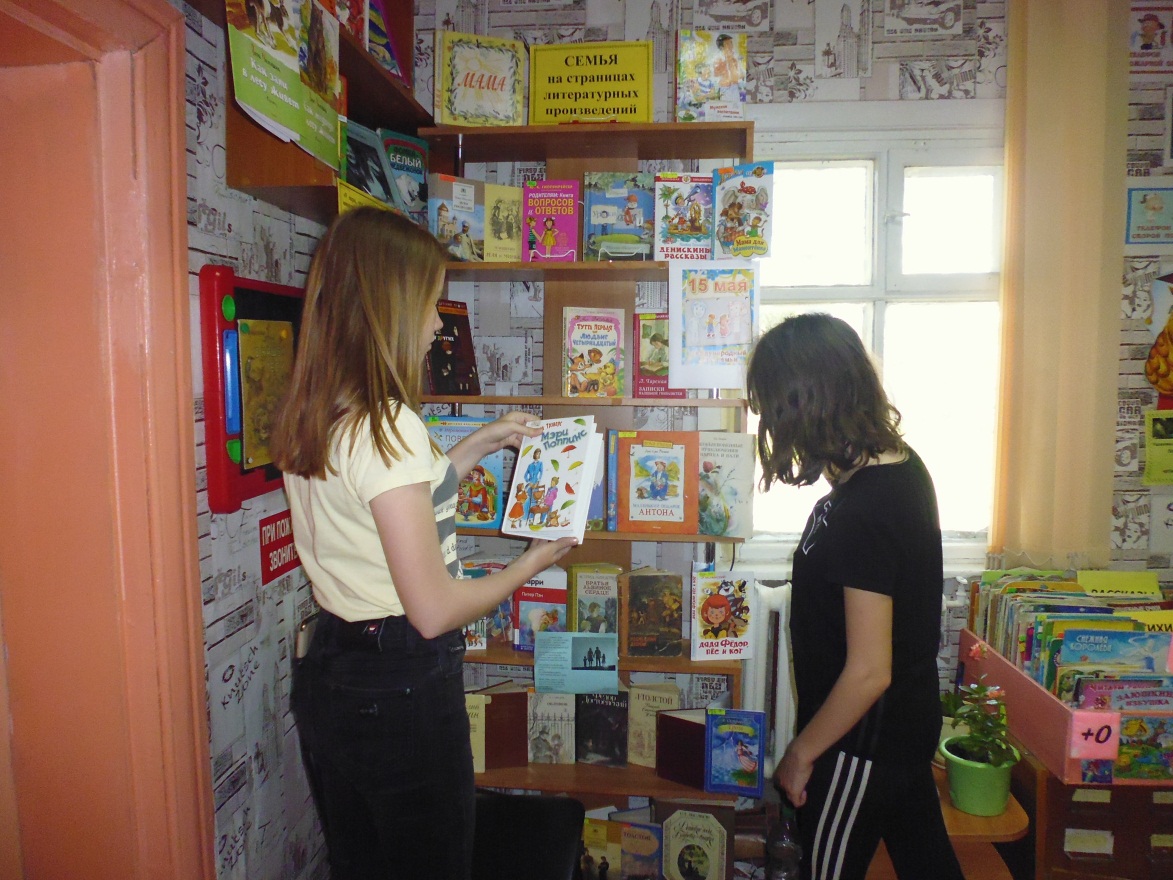 Ребята также  приняли участие в интерактиве,  где   на примере ассоциаций рассказывали о своей семье.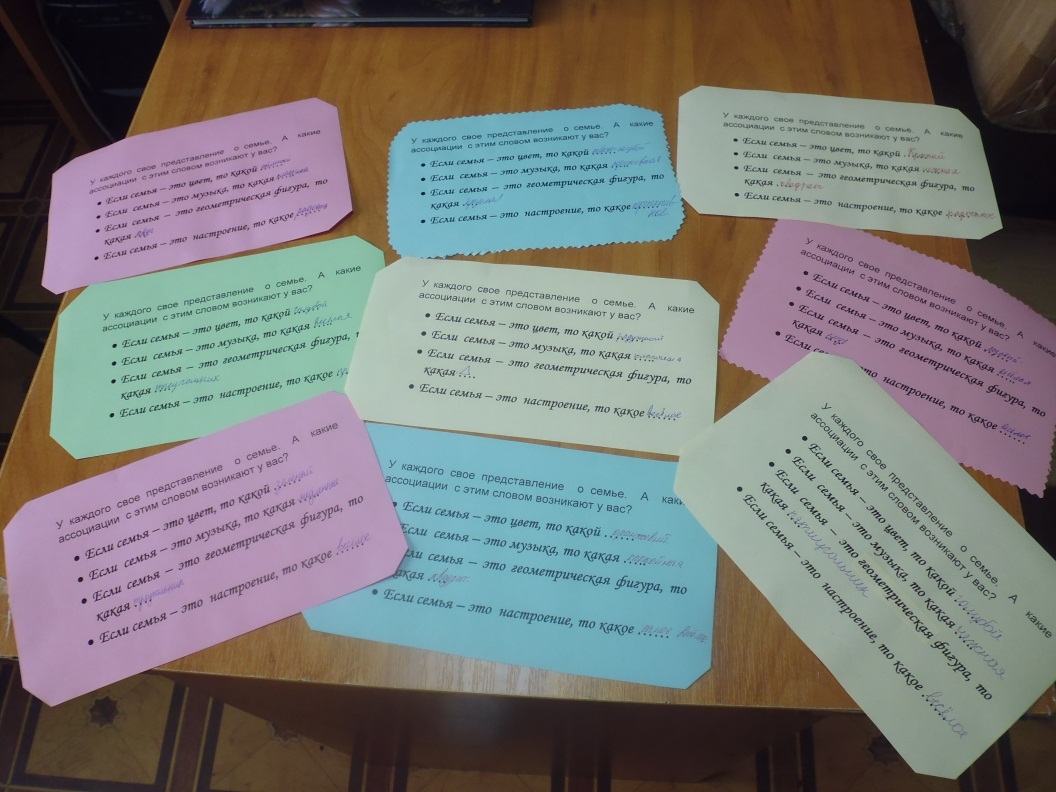    В библиотеке в рамках Международного дня семьи был оформлен стенд «Семья – моя  надежда и опора»,  на котором были представлены стихи,  пословицы, поговорки,  иллюстрации и высказывания великих людей о семье. 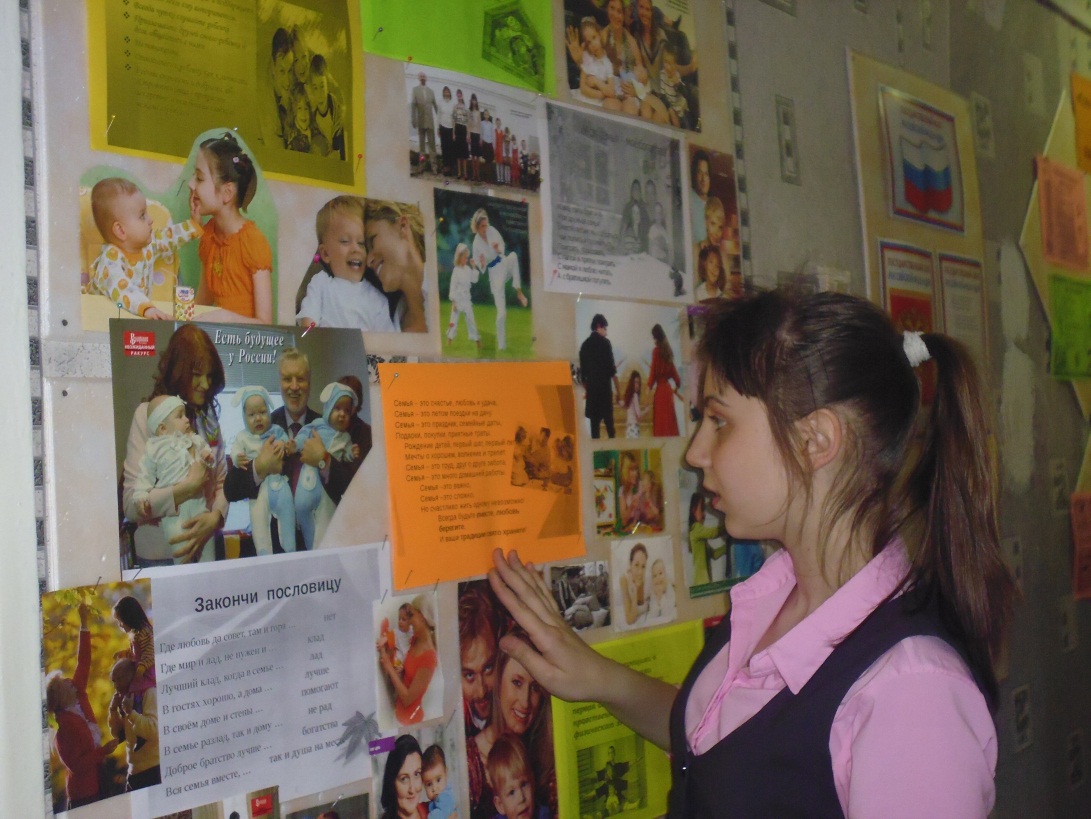 